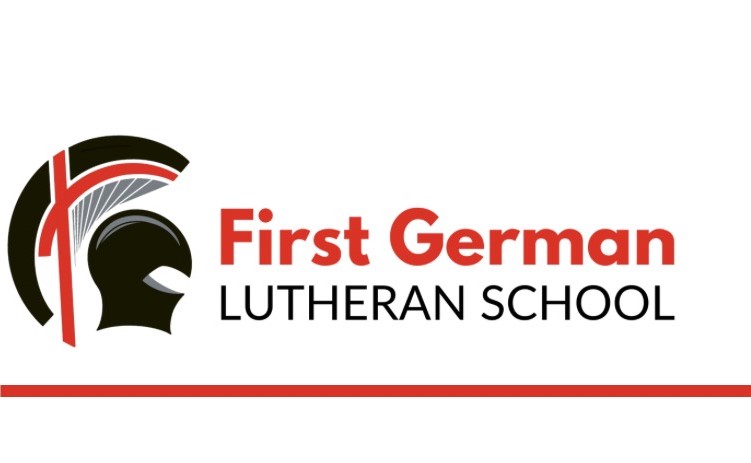 Child’s Name ___________________________________	        Male _____ Female _____		Last			First			MiddleDate of Birth ____________ Place of Birth ___________________ Ethnicity____________Church in which you actively participate and/or hold membership: _______________________   *If other than WELS or ELS, are you willing to meet with the pastor to discuss similarities and differences? ________Baptized (yes/no)? _____	Baptism Date____________  Pastor’s Name __________________School Last Attended ______________________________________________________				Name						City			StateReason for Leaving Prior School _______________________________________________Grade Last Completed ___________	Grade Applying for______**see additional box on back for 3K & 4KResides with: ____________________________   Custody: ________________________Family Information:Father/Guardian: ___________________	If Guardian, relationship to student: ___________Cell Phone: _______________________	Work Phone: ___________________________Email: __________________________	Occupation: ____________________________Street Address _______________________________________  Receives Report Card: ____City __________________________________ State ____________ Zip _____________Mother/Guardian: ___________________	 If Guardian, relationship to student: ___________Cell Phone: _______________________	Work Phone: ___________________________Email: __________________________	Occupation: ____________________________Street Address _______________________________________  Receives Report Card: ____City __________________________________ State ____________ Zip _____________Siblings Names/Ages: ______________________________________________________Please Answer the Following Questions and Provide Explanation:Has your child had any difficulty in school thus far? ______________________________________________________________________________________________________Does your child have any physical disability? ___________________________________________________________________________________________________________Has your child ever been retained in a grade? ___________________________________________________________________________________________________________Has your child ever been promoted more than one grade in a year? ____________________________________________________________________________________________Why are you interested in enrolling your child at First German? ______________________________________________________________________________________________**This box for Preschool Applicants Only**1.Are you applying for 3K or 4K for the coming year?     _____ 3K		_____ 4K 2. Are you looking for half day or full day preschool?       _____ Half Day		_____ Full Day3. Please mark your preference for which days of the week below the name.  Monday     Tuesday     Wednesday     Thursday     Friday			           _____	    _____           _____          _____        _____All applicants please answer 1-6:Do you agree to have your child participate with his/her class when scheduled to sing in church? _______Do you agree to be supportive of the school, its teachers and its policies? __________Do you agree to be prompt in making tuition and other school-related payments? ________I grant permission for  my child to go on walking field trips with his/her class:   Yes / NoI grant permission for the school to use pictures of my child  in school publications and marketing: Yes / NoI grant permission to list the following in the school directory: Phone:  ___     Email:  ___     Address:  ___Your application will be reviewed by the principal, a pastor, and/or the Board of Education.Please contact the principal if you have any questions about any of the items on this application.Father’s (guardian) Signature __________________________________	Date __________Mother’s (guardian) Signature __________________________________	Date __________